認証2021年度　スーパービジョンⅡ研修　〇基礎課程を修了<基礎研修Ⅲ修了>した方は、スーパービジョンに関する講義やスーパーバイジー体験を模擬的に行うことで、スーパービジョンを受けることの意義や受けるために必要な準備を学びました（基礎課程修了をもって「スーパービジョンⅠ」が修了となります）。〇本スーパービジョンⅡ研修は、基礎課程修了後に現場でスーパービジョンを受けたことを踏まえて、改めてスーパービジョンの意義を再確認し理解を深めること、スーパーバイザーとなるために予備知識を学ぶこと、さらに職場における新人の育成をスーパービジョンの視点を踏まえておこなえるようになることを目的とします。これから、スーパービジョンを学ばれる方や現スーパーバイザーのスキルアップに役立ちます。〇なお、本研修の修了をもって認定社会福祉士認証・認定機構のスーパーバイザー登録推薦を行うものではありませんのでご留意ください。日　時： ２０２１年１１月６日（土）～１１月７日（日）２日間形　式： オンライン形式（ＺＯＯＭ）対象者：次の①～④のすべてを満たす者①　社会福祉士であり、かつ以下のいずれかの要件を満たす者　		ⅰ）基礎研修Ⅲを修了した者　		ⅱ）旧生涯研修制度の共通研修課程修了を1回以上している者　			ⅲ）認定社会福祉士認証・認定機構にスーパーバイザーとして登録されている者②　社会福祉士取得後実務経験が3年以上ある者③　事前課題（ソーシャルワーク業務振りかえりシート等）の提出ができる者　　　　④　過去にスーパーバイジー経験がある者講　師：認定社会福祉士認証・認定機構登録スーパーバイザー定　員：４８人（先着順。最少催行人数２４名）単　位：（認定社会福祉士認証・認定機構認証研修）1単位（人材育成系科目Ⅰ）　　　　　参加費：①　社会福祉士会会員　１２０００円　②　社会福祉士会非会員　２４０００円申込み ：９月３０日（ 木 ）までに下記ＵＲＬまたはＱＲコードからお申込みください。https://forms.gle/w2K9D7jYkJNwS9Qm8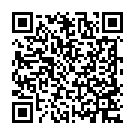 上記の方法で申し込みができない場合は、申込用紙に必要事項を入力し、メールでお申込みください。　　　　送信先アドレス：entry@hacsw.or.jp問い合わせ：兵庫県社会福祉士会事務局　　　　　　　　TEL 078‐265‐1330　FAX 078-265-1340主　催 ：公益社団法人大阪社会福祉士会・公益社団法人滋賀県社会福祉士会・　　　　 一般社団法人京都社会福祉士会・一般社団法人奈良県社会福祉士会・　　　　 一般社団法人兵庫県社会福祉士会・一般社団法人和歌山県社会福祉士会　　その他：参加費は、受講決定通知でお知らせする口座に事前にお振込みください。研修には、当日の受講のほか、事前課題と事後課題があります。研修講師・研修内容（オンライン形式）1日目＜　9：00受付開始　　9：30～17：00研修＞2日目＜　9：00受付開始　　9：30～17：00研修　＞（講師紹介）田村　満子氏（有限会社たむらソーシャルネット代表・大阪社会福祉士会）現　職　有限会社たむらソーシャルネット代表資格等　認定社会福祉士、経歴等　元日本社会福祉士会副会長高野　八千代氏（相談支援センターみなみうおぬま施設長・新潟県社会福祉士会）現　職　社会福祉法人南魚沼福祉会　相談支援センターみなみうおぬま　施設長兼相談支援専門員資格等　認定社会福祉士、精神保健福祉士、介護福祉士他、認定社会福祉士制度スーパーバイザー登録経歴等　上智大学大学院総合人間科学研究科社会福祉学専攻博士前期課程修了、オハイオ州フィンドレイ大学ソーシャルワーク専攻中田　雅章氏（日本社会福祉士会理事・岡山県社会福祉士会）現　職　　8年前に中田社会福祉士事務所を開設し、独立。現在は主にスクールソーシャルワーカーとして活動。資格等　認定社会福祉士、社会福祉学修士課程修了経歴等　日本福祉大学社会福祉学部卒業後、倉敷市内の老人保健施設で支援相談員として16年半勤務。日本社会福祉士会理事（生涯研修・スーパービジョン・倫理綱領などを担当）。岡山県社会福祉士会監事。申込締め切り：２０２１年９月３０日（ 木 ）締切兵庫県社会福祉士会 事務局　御中　　　　　　　　　         年　　　月　　　日（申込日必須）2021年度認証研修スーパービジョンⅡ　参加申込書時間講師（敬称略）内容9：30～オリエンテーション9：35～田村満子氏（有限会社たむらソーシャルネット代表・大阪社会福祉士会）１．「ソーシャルワーク業務の内容・役割の理解」【講義90分】11：05～休憩11：15～田村満子氏（有限会社たむらソーシャルネット代表・大阪社会福祉士会）２．「ソーシャルワーク業務の内容・役割の理解」【演習90分】12：45～昼食休憩（55分）13：40～高野八千代氏（相談支援センターみなみうおぬま施設長・新潟県社会福祉士会）３．「スーパービジョンの基礎的理解」【講義120分】15：40～休憩（10分）15：50～高野八千代氏（相談支援センターみなみうおぬま施設長・新潟県社会福祉士会）４．「スーパービジョンの実際①」【講義60分】16：50～まとめ・事務連絡時間講師（敬称略）内容9：30～オリエンテーション9：35～中田雅章氏（日本社会福祉士会理事・岡山県社会福祉士会）５．「スーパービジョンの実際②」【演習180分】12：35～昼食休憩（55分）13：30～中田雅章氏（日本社会福祉士会理事・岡山県社会福祉士会）６．「人材育成のためのプログラムの作成」【講義・演習200分】16：50～まとめ・事務連絡メールアドレスふりがな氏名ふりがな氏名連絡先（　自宅・勤務先　）　どちらかに○を住所　〒　　　　　　　　　　　　　　　　　　電話番号：　　　　　　　　　　　　　　　　住所　〒　　　　　　　　　　　　　　　　　　電話番号：　　　　　　　　　　　　　　　　勤務先名勤務先種別職種社会福祉士会会員の方所属社会福祉士会：　　　　　　　都道府県会員番号社会福祉士会会員の方※社会福祉士会非会員の方は記入不要です。※社会福祉士会非会員の方は記入不要です。社会福祉士登録番号　第　　　　　　　　号　※修了証に記載するため必ず記載ください。　第　　　　　　　　号　※修了証に記載するため必ず記載ください。受講要件の確認※□に■(チェック)を入れてください。※要件の全てを満たす必要があります。□　社会福祉士であり、かつ以下のいずれかの要件を満たす者　ⅰ）基礎研修Ⅲを修了した者　ⅱ）旧生涯研修制度の共通研修課程修了を1回以上している者　ⅲ）認定社会福祉士認証・認定機構にスーパーバイザーとして登録されている者※受講要件１受講要件の確認※□に■(チェック)を入れてください。※要件の全てを満たす必要があります。□　社会福祉士取得後実務経験が3年以上ある者※受講要件２受講要件の確認※□に■(チェック)を入れてください。※要件の全てを満たす必要があります。事前課題（ソーシャルワーク業務振りかえりシート等）の提出ができる者※受講要件３受講要件の確認※□に■(チェック)を入れてください。※要件の全てを満たす必要があります。□  過去にスーパーバイジー経験がある者※受講要件４【通信欄】受講に際して配慮が必要なことがありましたらご記入願います。